Course:Course:The Experimental Scientific Work  The Experimental Scientific Work  The Experimental Scientific Work  The Experimental Scientific Work  The Experimental Scientific Work  The Experimental Scientific Work  The Experimental Scientific Work  The Experimental Scientific Work  The Experimental Scientific Work  Course id:3МГО1И12Course id:3МГО1И12The Experimental Scientific Work  The Experimental Scientific Work  The Experimental Scientific Work  The Experimental Scientific Work  The Experimental Scientific Work  The Experimental Scientific Work  The Experimental Scientific Work  The Experimental Scientific Work  The Experimental Scientific Work  Number of ECTS:6Number of ECTS:6The Experimental Scientific Work  The Experimental Scientific Work  The Experimental Scientific Work  The Experimental Scientific Work  The Experimental Scientific Work  The Experimental Scientific Work  The Experimental Scientific Work  The Experimental Scientific Work  The Experimental Scientific Work  Teacher:Teacher:Full professors:dr Miodrag Dimitrijević, dr Sofija Petrović Teaching assistant: dr Borislav BanjacFull professors:dr Miodrag Dimitrijević, dr Sofija Petrović Teaching assistant: dr Borislav BanjacFull professors:dr Miodrag Dimitrijević, dr Sofija Petrović Teaching assistant: dr Borislav BanjacFull professors:dr Miodrag Dimitrijević, dr Sofija Petrović Teaching assistant: dr Borislav BanjacFull professors:dr Miodrag Dimitrijević, dr Sofija Petrović Teaching assistant: dr Borislav BanjacFull professors:dr Miodrag Dimitrijević, dr Sofija Petrović Teaching assistant: dr Borislav BanjacFull professors:dr Miodrag Dimitrijević, dr Sofija Petrović Teaching assistant: dr Borislav BanjacFull professors:dr Miodrag Dimitrijević, dr Sofija Petrović Teaching assistant: dr Borislav BanjacFull professors:dr Miodrag Dimitrijević, dr Sofija Petrović Teaching assistant: dr Borislav BanjacCourse statusCourse statusElectiveElectiveElectiveElectiveElectiveElectiveElectiveElectiveElectiveNumber of active teaching classes (weekly)Number of active teaching classes (weekly)Number of active teaching classes (weekly)Number of active teaching classes (weekly)Number of active teaching classes (weekly)Number of active teaching classes (weekly)Number of active teaching classes (weekly)Number of active teaching classes (weekly)Number of active teaching classes (weekly)Number of active teaching classes (weekly)Number of active teaching classes (weekly)Lectures:30Lectures:30Practical classes:30Practical classes:30Practical classes:30Other teaching types:0Other teaching types:0Study research work:0Study research work:0Other classes:0Other classes:0Precondition coursesPrecondition coursesNone/navesti ako imaNone/navesti ako imaNone/navesti ako imaNone/navesti ako imaNone/navesti ako imaNone/navesti ako imaNone/navesti ako imaNone/navesti ako imaNone/navesti ako imaEducational goalThe aim of the course is to introduce students with the procedures and rules of experimental scientific work.Educational goalThe aim of the course is to introduce students with the procedures and rules of experimental scientific work.Educational goalThe aim of the course is to introduce students with the procedures and rules of experimental scientific work.Educational goalThe aim of the course is to introduce students with the procedures and rules of experimental scientific work.Educational goalThe aim of the course is to introduce students with the procedures and rules of experimental scientific work.Educational goalThe aim of the course is to introduce students with the procedures and rules of experimental scientific work.Educational goalThe aim of the course is to introduce students with the procedures and rules of experimental scientific work.Educational goalThe aim of the course is to introduce students with the procedures and rules of experimental scientific work.Educational goalThe aim of the course is to introduce students with the procedures and rules of experimental scientific work.Educational goalThe aim of the course is to introduce students with the procedures and rules of experimental scientific work.Educational goalThe aim of the course is to introduce students with the procedures and rules of experimental scientific work.Educational outcomesStudents who successfully complete the course qualified to participate in the planning and setting up the experiment, processing and discussing the results of the experiment, and draw conclusions.Educational outcomesStudents who successfully complete the course qualified to participate in the planning and setting up the experiment, processing and discussing the results of the experiment, and draw conclusions.Educational outcomesStudents who successfully complete the course qualified to participate in the planning and setting up the experiment, processing and discussing the results of the experiment, and draw conclusions.Educational outcomesStudents who successfully complete the course qualified to participate in the planning and setting up the experiment, processing and discussing the results of the experiment, and draw conclusions.Educational outcomesStudents who successfully complete the course qualified to participate in the planning and setting up the experiment, processing and discussing the results of the experiment, and draw conclusions.Educational outcomesStudents who successfully complete the course qualified to participate in the planning and setting up the experiment, processing and discussing the results of the experiment, and draw conclusions.Educational outcomesStudents who successfully complete the course qualified to participate in the planning and setting up the experiment, processing and discussing the results of the experiment, and draw conclusions.Educational outcomesStudents who successfully complete the course qualified to participate in the planning and setting up the experiment, processing and discussing the results of the experiment, and draw conclusions.Educational outcomesStudents who successfully complete the course qualified to participate in the planning and setting up the experiment, processing and discussing the results of the experiment, and draw conclusions.Educational outcomesStudents who successfully complete the course qualified to participate in the planning and setting up the experiment, processing and discussing the results of the experiment, and draw conclusions.Educational outcomesStudents who successfully complete the course qualified to participate in the planning and setting up the experiment, processing and discussing the results of the experiment, and draw conclusions.Course contentThe importance of scientific research; Selection topics for scientific work research; Methods of Studying literature;  Planning experiment; Performing the experiment; Processing information Displaying data; Principles and methods of reasoning; Processing of research results; Preparation work for the Press; Write a reviewCourse contentThe importance of scientific research; Selection topics for scientific work research; Methods of Studying literature;  Planning experiment; Performing the experiment; Processing information Displaying data; Principles and methods of reasoning; Processing of research results; Preparation work for the Press; Write a reviewCourse contentThe importance of scientific research; Selection topics for scientific work research; Methods of Studying literature;  Planning experiment; Performing the experiment; Processing information Displaying data; Principles and methods of reasoning; Processing of research results; Preparation work for the Press; Write a reviewCourse contentThe importance of scientific research; Selection topics for scientific work research; Methods of Studying literature;  Planning experiment; Performing the experiment; Processing information Displaying data; Principles and methods of reasoning; Processing of research results; Preparation work for the Press; Write a reviewCourse contentThe importance of scientific research; Selection topics for scientific work research; Methods of Studying literature;  Planning experiment; Performing the experiment; Processing information Displaying data; Principles and methods of reasoning; Processing of research results; Preparation work for the Press; Write a reviewCourse contentThe importance of scientific research; Selection topics for scientific work research; Methods of Studying literature;  Planning experiment; Performing the experiment; Processing information Displaying data; Principles and methods of reasoning; Processing of research results; Preparation work for the Press; Write a reviewCourse contentThe importance of scientific research; Selection topics for scientific work research; Methods of Studying literature;  Planning experiment; Performing the experiment; Processing information Displaying data; Principles and methods of reasoning; Processing of research results; Preparation work for the Press; Write a reviewCourse contentThe importance of scientific research; Selection topics for scientific work research; Methods of Studying literature;  Planning experiment; Performing the experiment; Processing information Displaying data; Principles and methods of reasoning; Processing of research results; Preparation work for the Press; Write a reviewCourse contentThe importance of scientific research; Selection topics for scientific work research; Methods of Studying literature;  Planning experiment; Performing the experiment; Processing information Displaying data; Principles and methods of reasoning; Processing of research results; Preparation work for the Press; Write a reviewCourse contentThe importance of scientific research; Selection topics for scientific work research; Methods of Studying literature;  Planning experiment; Performing the experiment; Processing information Displaying data; Principles and methods of reasoning; Processing of research results; Preparation work for the Press; Write a reviewCourse contentThe importance of scientific research; Selection topics for scientific work research; Methods of Studying literature;  Planning experiment; Performing the experiment; Processing information Displaying data; Principles and methods of reasoning; Processing of research results; Preparation work for the Press; Write a reviewTeaching methodsLectures, Consultations, Research work.Teaching methodsLectures, Consultations, Research work.Teaching methodsLectures, Consultations, Research work.Teaching methodsLectures, Consultations, Research work.Teaching methodsLectures, Consultations, Research work.Teaching methodsLectures, Consultations, Research work.Teaching methodsLectures, Consultations, Research work.Teaching methodsLectures, Consultations, Research work.Teaching methodsLectures, Consultations, Research work.Teaching methodsLectures, Consultations, Research work.Teaching methodsLectures, Consultations, Research work.Knowledge evaluation (maximum 100 points)Knowledge evaluation (maximum 100 points)Knowledge evaluation (maximum 100 points)Knowledge evaluation (maximum 100 points)Knowledge evaluation (maximum 100 points)Knowledge evaluation (maximum 100 points)Knowledge evaluation (maximum 100 points)Knowledge evaluation (maximum 100 points)Knowledge evaluation (maximum 100 points)Knowledge evaluation (maximum 100 points)Knowledge evaluation (maximum 100 points)Pre-examination obligationsPre-examination obligationsPre-examination obligationsMandatoryPointsPointsFinal examFinal examMandatoryMandatoryPointsLecture attendanceLecture attendanceLecture attendanceYes55Written part of the exam-tasks and theory+Oral part of the exam/Written part of the exam-tasks and theory+Oral part of the exam/YesYes30+30TestTestTestYes3x103x10Exercise attendanceExercise attendanceExercise attendanceYes2.52.5Term paperTerm paperTerm paperYes2.52.5Literature Literature Literature Literature Literature Literature Literature Literature Literature Literature Literature Ord.AuthorAuthorTitleTitleTitlePublisherPublisherPublisherPublisherYearOld R.W., Primrose B.SOld R.W., Primrose B.SPrinciples of Gene Manipulation – An Introduction to Genetic EngeeneringPrinciples of Gene Manipulation – An Introduction to Genetic EngeeneringPrinciples of Gene Manipulation – An Introduction to Genetic EngeeneringBlackwell Scienitific PublicationsBlackwell Scienitific PublicationsBlackwell Scienitific PublicationsBlackwell Scienitific Publications1985Primrose B. S.,Twyman R. M. Primrose B. S.,Twyman R. M. Principles of Gene Manipulation – An and GenomicsPrinciples of Gene Manipulation – An and GenomicsPrinciples of Gene Manipulation – An and GenomicsBlackwell PublishingBlackwell PublishingBlackwell PublishingBlackwell Publishing2006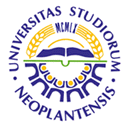 UNIVERSITY OF NOVI SADFACULTY OF AGRICULTURE 21000 NOVI SAD, TRG DOSITEJA OBRADOVIĆA 8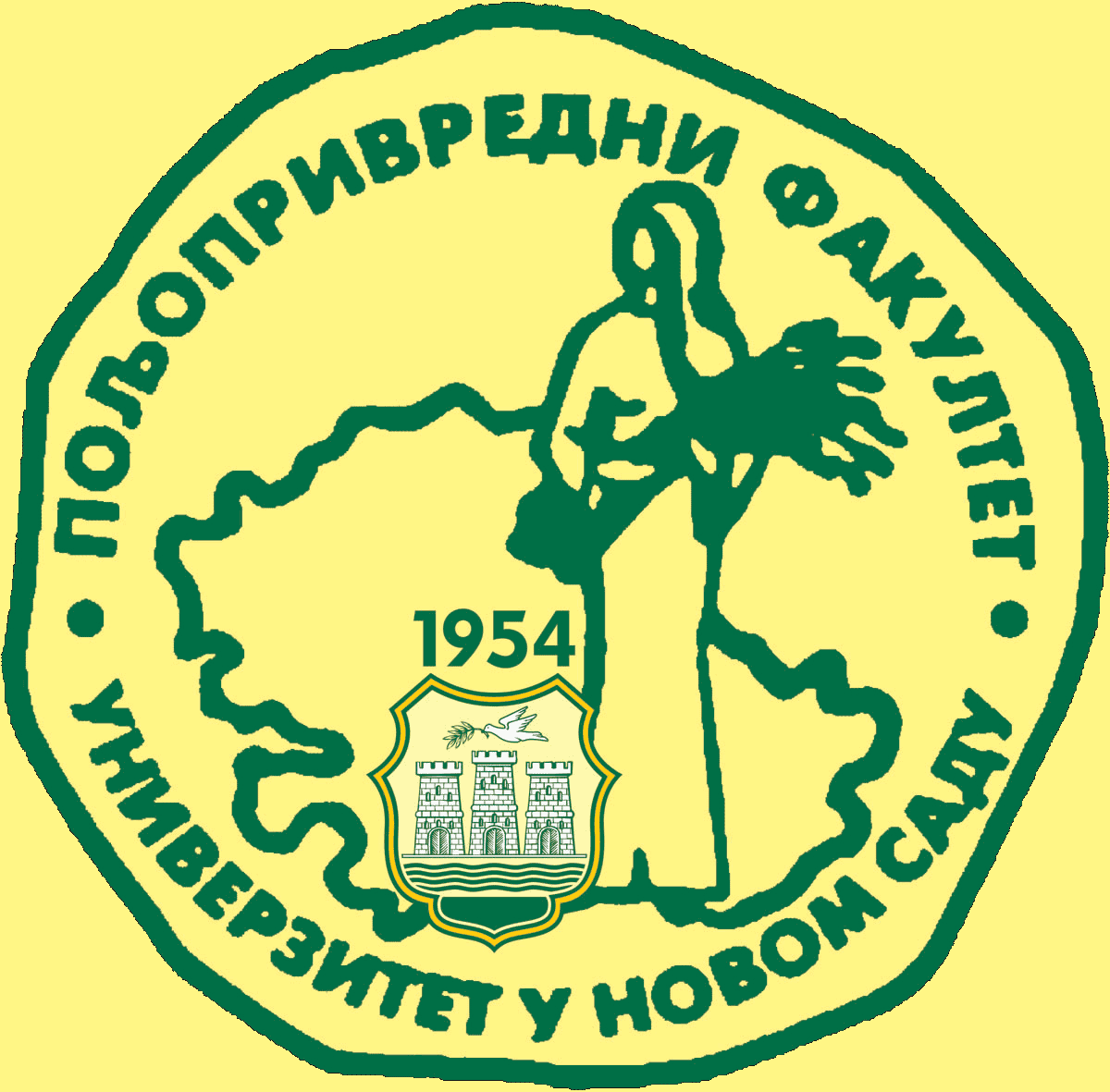 Study Programme AccreditationMASTER ACADEMIC STUDIES  Genetics, plant breeding and seed productionTable 5.2 Course specificationTable 5.2 Course specificationTable 5.2 Course specification